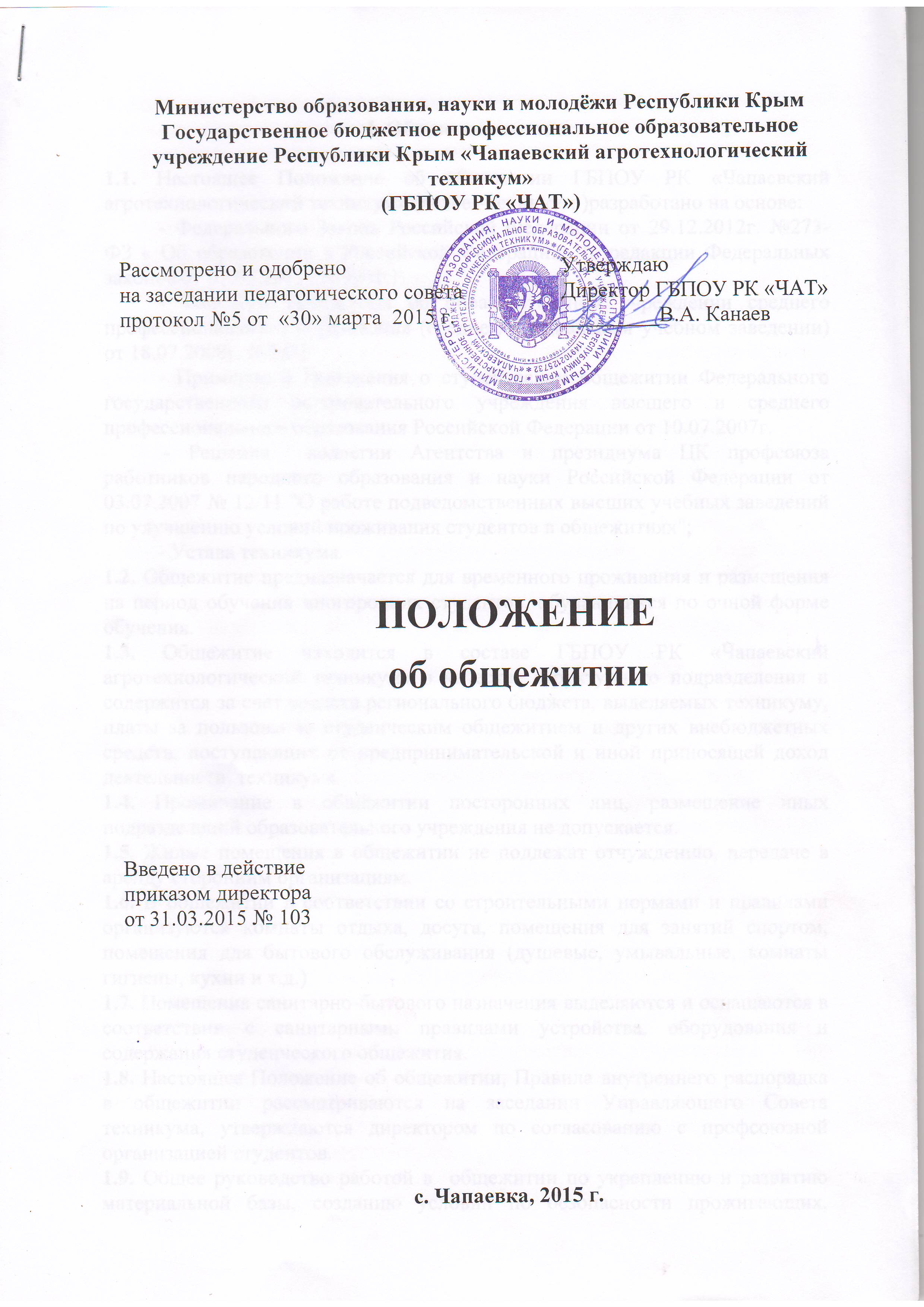 I. Общие положения1.1. Настоящее Положение об общежитии ГБПОУ РК «Чапаевский агротехнологический техникум» (далее –техникум )разработано на основе:	- Федерального Закона Российской Федерации от 29.12.2012г. №273-ФЗ « Об образовании в Российской Федерации» (в редакции Федеральных законов от 07.05.2013г.№99-ФЗ).  	- Типового Положения об образовательном учреждении среднего профессионального образования (среднем специальном учебном заведении) от 18.07.2008г. №543;	- Примерного Положения о студенческом общежитии Федерального государственного образовательного учреждения высшего и среднего профессионального образования РоссийскойФедерации от 10.07.2007г. - Решения  коллегии Агентства и президиума ЦК профсоюза работников народного образования и нау ки Российской Федерации от 03.07.2007 № 12/11 "О работе подведомственных высших учебных заведений по улучшению условий проживания студентов в общежитиях";	- Устава техникума. 1.2. Общежитие предназначается для временного проживания и размещения на период обучения иногородних студентов, обучающихся по очной форме обучения.1.3. Общежитие находится в составе ГБПОУ РК «Чапаевский агротехнологический техникум» в качестве структурного подразделения и содержится за счет средств регионального бюджета, выделяемых техникуму, платы за пользование студенческим общежитием и других внебюджетных средств, поступающих от предпринимательской и иной приносящей доход деятельности  техникума.1.4. Проживание в общежитии посторонних лиц, размещение иных подразделений образовательного учреждения не допускается. 1.5. Жилые помещения в общежитии не подлежат отчуждению, передаче в аренду сторонним организациям.1.6. В общежитии в соответствии со строительными нормами и правилами организуются комнаты отдыха, досуга, помещения для занятий спортом, помещения для бытового обслуживания (душевые, умывальные, комнаты гигиены, кухни и т.д.)1.7. Помещения санитарно-бытового назначения выделяются и оснащаются в соответствии с санитарными правилами устройства, оборудования и содержания студенческого общежития.1.8. Настоящее Положение об общежитии, Правила внутреннего распорядка в общежитии рассматриваются на заседании Управляющего Совета техникума, утверждаются директором по согласованию с профсоюзной организацией студентов.1.9. Общее руководство работой в  общежитии по укреплению и развитию материальной базы, созданию условий по безопасности проживающих, организации бытового обслуживания проживающих в общежитии возлагается на заведующего хозяйством, коменданта общежития.II. Права и обязанности проживающихС проживающими заключается договор найма жилого помещения в студенческом общежитии.2.1.   Проживающие в общежитии имеют право:	- проживать в закрепленной жилой комнате весь срок обучения при  условии соблюдения правил внутреннего распорядка;	- пользоваться помещениями учебного и культурно-бытового назначения, оборудованием, инвентарем общежития;	- вносить администрации техникума предложения о внесении изменений в договор найма жилого помещения в  общежитии;	- переселяться с согласия администрации в другую жилую комнату;	- избирать ученический совет общежития и быть избранным в его состав;	- участвовать через ученический совет общежития, профсоюзную организацию обучающихся в решении вопросов улучшения проживания, организации внеурочной работы и досуга, оборудования и оформления жилых комнат и помещений культурно-бытового назначения, распределения средств, направляемых на улучшение социально-бытовых условий проживания.2.2.  Проживающие в общежитии обязаны:- строго соблюдать правила внутреннего распорядка общежития для обучающихся, техники безопасности, пожарной и общественной безопасности; -  бережно относиться к помещениям, оборудованию и инвентарю общежития, экономно расходовать электроэнергию, воду, соблюдать чистоту в жилых помещениях и местах общего пользования, ежедневно производить уборку в своих жилых комнатах;-  своевременно вносить плату за проживание и за все виды потребляемых дополнительных услуг, предоставляемых по желанию проживающих; -  выполнять условия договора найма жилого помещения; - возмещать причиненный материальный ущерб в соответствии с законодательством Российской Федерации и заключенным договором найма жилого помещения. 2.3. Обучающиеся, проживающие в  общежитии на добровольной основе привлекаются ученическим советом общежития, воспитателем, комендантом во  внеурочное время к работам по самообслуживанию, благоустройству и озеленению территории общежития, проведению ремонта занимаемых жилых комнат, систематическим генеральным уборкам помещений  общежития и закрепленной территории и другим видам работ с соблюдением правил охраны труда. Обеспечение всех работ и контроль качества их исполнения осуществляет комендант.2.4. За нарушение правил проживания и Правил внутреннего распорядка в  общежитии  к проживающим могут быть применены меры общественного, административного воздействия; наложены дисциплинарные и иные виды взысканий в соответствии с действующим законодательством РФ и правилами внутреннего распорядка техникума. 2.5. Категорически запрещаются курение, появление в общежитии в нетрезвом состоянии, оскорбление чести и достоинства проживающих и работников, распитие спиртных напитков, а также хранение, употребление и продажа наркотических веществ. III. Обязанности администрации техникума3.1. Непосредственное руководство хозяйственной деятельностью и эксплуатацией студенческого  общежития, организацией быта проживающих, поддержание в нем установленного порядка осуществляется комендантом общежития.3.2.  Администрация образовательного учреждения обязана: -  обеспечить обучающихся местами в  общежитии в соответствии с установленными законодательством Российской Федерации и настоящим Положением, нормами проживания в общежитии; -  при вселении в общежитие и дальнейшем проживании  обучающихся информировать их о локальных нормативных правовых актах, регулирующих вопросы проживания в  общежитии; -  содержать помещения общежития в надлежащем состоянии в соответствии с установленными санитарными правилами и нормами; - заключать с проживающими и выполнять договоры найма жилого помещения;-  укомплектовывать  общежитие мебелью и мягким инвентарем;-  укомплектовывать штат общежития обслуживающим персоналом; -  проводить капитальный и текущий ремонт  общежития, инвентаря, оборудования, содержать в надлежащем порядке закрепленную территорию и зеленые насаждения; -  содействовать ученическому совету общежития в  развитии ученического самоуправления по вопросам самообслуживания, улучшения условий труда, быта и отдыха проживающих; -  осуществлять мероприятия по улучшению жилищных и культурно-бытовых условий в общежитии, своевременно принимать меры  по реализации предложений проживающих, информировать о принятых решениях; -  обеспечивать необходимый тепловой режим и освещенность во всех  помещениях  общежития, в  соответствии с санитарными требованиями и правилами охраны труда; - обеспечивать проживающих необходимым инвентарем, инструментом и материалами при проведении работ по благоустройству, обслуживанию и уборке помещений  общежития и закрепленной территории.3.3.  Комендант общежития назначается и освобождается от должности директором техникума. 3.4. Комендант общежития обеспечивает: -  непосредственное руководство работой обслуживающего персонала студенческого общежития; - вселение в общежитие на основании приказа о зачислении, договора найма жилого помещения в общежитии, паспорта, справки о состоянии здоровья, квитанции об оплате за проживание; -  учет и доведение до администрации техникума замечаний по содержанию общежития и предложений проживающих по улучшению жилищно-бытовых условий; - информирование администрации техникума о положении дел в студенческом общежитии; - создание условий для жизнедеятельности студенческого общежития; - соответствующий тепловой режим и необходимое освещение помещений студенческого общежития; -  чистоту и порядок в  общежитии и на его территории;  принимает меры по соблюдению правил внутреннего  распорядка, техники безопасности и правил пожарной безопасности; проведение генеральной уборки помещений студенческого общежития и закрепленной территории.  - рассматривает (совместно  с  воспитателем, профсоюзной организацией студентов и студенческим советом) разногласия, возникающие между проживающими и обслуживающим  персоналом общежития. 3.5.  Воспитатель  общежития:-организует совместно с медицинским работником, руководителем физического воспитания мероприятия, направленные на укрепление здоровья и физическое развитие, здоровый образ жизни;-изучает интересы, склонности и особенности обучающихся в целях формирования познавательной мотивации и становления учебной самостоятельности;-взаимодействует с педагогом-психологом, социальным педагогом по адаптации обучающихся нового набора;-обучает самообслуживанию, обеспечивает соблюдение санитарно-гигиенических норм и правил проживающих в комнате;-планирует организацию досуга; содействует получению дополнительного образования через систему внеурочной деятельности;-обеспечивает охрану жизни и здоровья студентов во время и вне образовательного процесса;-контролирует выполнение студентами режима дня; систему подготовки внеурочной самостоятельной деятельности;  -совместно с профсоюзной организацией обучающихся и  Советом общежития вносит предложения о поощрении и наложении взысканий обучающихся, проживающих в  общежитии; - рассматривает вопрос возможности  переселения по просьбе обучающихся из  одной комнаты в другую; -выполняет правила по охране труда и пожарной безопасности;- рассматривает (совместно с комендантом, профсоюзной организацией обучающихся и Советом общежития) разногласия, возникающие между обучающимися и обслуживающим персоналом  общежития. IV. Порядок заселения и выселения из студенческого общежития4.1. Размещение обучающихся производится с соблюдением установленных санитарных норм в соответствии с Положением об общежитии  образовательного учреждения, разработанным на основании Примерного положения. В соответствии с санитарными нормами и правилами жилая комната предоставляется из расчета не менее 6 кв.м жилой площади на одного проживающего (п. 1 ст. 105 Жилищного кодекса Российской Федерации). 4.2. Распределение мест в общежитии и порядок заселения (в том числе утверждение списка проживающих на вселение в  общежитие) определяются на основании личных заявлений обучающихся по  согласованию с профсоюзной организацией и оформляются приказом директора. 4.3. Проживающие в общежитии и администрация техникума заключают договор найма жилого помещения, согласно Типового договора найма жилого помещения в общежитии, утвержденного Постановлением  Правительства РФ от 26.01.2006г.4.4. При заселении в общежитие обучающийся должен быть ознакомлен под роспись с «Правилами проживания в общежитии техникума», правилами пожарной безопасности. 4.5. Вселение обучающихся  осуществляется на основании договора найма жилого помещения, с указанием номера комнаты.4.6. Жилая комната закрепляется за проживающими на весь период обучения в техникуме. 4.7. При наличии уважительных причин, препятствующих совместному проживанию в комнате, комендантом  общежития  совместно с воспитателем может быть принято решение о переселении проживающего в другую комнату. 4.8.  Регистрация проживающих в  общежитии осуществляется  в  порядке, установленном органами внутренних дел в соответствии с законодательством Российской Федерации. Организация регистрационного учета осуществляется комендантом общежития.4.9. При отчислении из техникума (в том числе и по его окончании), проживающие обязаны получить подпись коменданта в обходном листе и освободить  общежитие в трехдневный срок, в соответствии с заключенным договором найма жилого помещения.4.10. Выселение обучающихся из общежития производится в соответствии с пунктом 2 статьи 105 Жилищного кодекса Российской Федерации при условии прекращения ими учебы (отчисления из образовательного учреждения).  4.11. Выселение обучающихся  из общежития производится в соответствии с настоящим положением и договором о найме специализированного помещения. 4.12. Выселение  обучающихся из общежития может производиться по инициативе проживающего и по инициативе администрации. 4.13. Выселение по инициативе проживающего производится на основании личного заявления на имя директора техникума. 4.14.Выселение по инициативе администрации техникума производится в следующих случаях: - при отчислении из училища; - за нарушения Правил проживания в общежитии, настоящего Положения и договора о найме специализированного жилого помещения; - за несоблюдение санитарных норм в жилом помещении (после двух предупреждений, вынесенных решениями Совета общежития); - за систематическое нарушение проживающими прав и законных интересов соседей, которое делает невозможным совместное проживание в одном жилом помещении; - по иным основаниям, установленным законодательствам РФ. 4.15. Выселение проживающих производится на основании приказа директора техникума, в котором указывается лицо и основание выселения. Основанием для приказа директора является решение комиссии по жилищно-бытовым вопросам. 4.16. Проживающий обязан в течение трех дней со дня подписания приказа о выселении: - сдать имущество общежития; - освободить комнату проживания от личных вещей. При освобождении жилого помещения проживающий обязан сдать его в надлежащем состоянии; - сдать ключ от комнаты коменданту общежития. - сняться с регистрационного учета. V. Оплата за проживание в  общежитии. 5.1. С учащихся за пользование местом в общежитии взимается плата. Размер оплаты устанавливается приказом директора на основании представленной калькуляции и указывается в договоре о найме специализированного жилого помещения.5.2. Плата за пользование  общежитием в текущем учебном году взимается с обучающихся за все время их проживания и период каникул 1 раз или 2 раза в год и определяются договором найма жилого помещения.5.3. Образовательное учреждение по согласованию с  профсоюзной организацией обучающихся  вправе оказывать проживающим  с их  согласия дополнительные (платные) услуги, перечень, объем и качество предоставления которых установлены договором найма жилого помещения.5.4. Пользование в жилых комнатах личными энергоемкими электроприборами и аппаратурой допускается с разрешения коменданта общежития, с внесением  дополнительной платы за потребляемую электроэнергию. Плата вносится обучающихся тех комнат, в которых используются указанные приборы, аппаратура. 5.5. Оплата за проживание осуществляется безналичным путём по квитанции через банк. 5.6. Размер оплаты за проживание в  общежитии, коммунальные и бытовые услуги для всех категорий проживающих устанавливается администрацией техникума и не может превышать 3% от размера стипендии, (п. 6 Постановления Правительства РФ от 18.01.92 N 33 "О дополнительных мерах по социальной защите учащейся молодежи" (в редакции Постановления Правительства РФ от 04.08.2005 N 489). 5.7. Плата за проживание в  общежитии не взимается с обучающихся из числа детей-сирот и детей, оставшихся без попечения родителей, инвалидов I и II групп за весь период обучения. VI. Общественные органы самоуправления в  общежитии6.1. Для представления интересов обучающихся, проживающих в общежитии,  создается общественная организация -   Совет общежития (далее - Совет), осуществляющий  свою деятельность в соответствии с законодательством об  общественных  организациях (объединениях) и настоящим Положением.6.2. Совет общежития координирует деятельность старост этажей, организует работу по привлечению в добровольном порядке проживающих к выполнению общественно полезных работ в  общежитии (уборка и ремонт жилых  комнат, мелкий ремонт мебели); на прилегающей территории.6.3. Совет общежития  совместно с администрацией техникума разрабатывает и в пределах своих полномочий осуществляет  мероприятия  по  контролю  за проживающими, за сохранностью жилых помещений, оборудования и мебели и закрепленными  за ними жилыми комнатами на весь период обучения. 6.4. С Советом общежития в обязательном порядке согласовываются  вопросы: -  переселение проживающих из одного жилого помещения в другое по инициативе администрации; - меры поощрения и дисциплинарного взыскания, применяемые к проживающим; - проведение конкурса на лучшую комнату в общежитии;6.5. Администрация образовательного учреждения принимает меры  к моральному и материальному поощрению членов Совета общежития за успешную работу. 6.6. На каждом этаже  общежития  избирается староста.6.6.1. Староста  этажа  следит  за  бережным  отношением проживающих  к  находящемуся  на этаже  имуществу,  содержанию его помещений в чистоте и порядке. 6.6.2.Староста в своей работе руководствуется Правилами внутреннего  распорядка  в  общежитии  и  правилами  проживания, решениями Совета и администрации общежития. 6.6.3.Староста контролирует организацию дежурств по кухне и умывальным комнатам.